 Sogn regionråd                              Postboks 153 - 6851 SOGNDAL - Tlf: 57 62 96 17              INVITASJON TIL FAGNETTVERK KOMMUNISKAJON, SPRÅK OG TEKSTONSDAG 14.03. 2018 KLOKKA 09.00 - 15.00 På VILLMARKA   https://villmarkaleikanger.no/ 09.00 	         Velkomen 09.05 – 11.30      Ane Bergersen frå HVL. Tema; minoritetsspråklege barn. Føredrag basert på boka til Ane B. «Global forståelse»;« Hvilken betydning har barnehagelærerens egne verdier og grunnleggende antagelser i den kulturelle brobyggingen i barnehagen? Tverrkulturell kompetanse handler om innsikt i egen og andres kultur, verdenssyn og kommunikasjonsformer. Barnehagelæreren som kulturell brobygger bygger på ny forskning, med eksempler fra praksiserfaringer i Zambia og Norge. Boken er skrevet for barnehagelærerstudenter, men passer for alle som vil øke sin tverrkulturelle kompetanse. Ane Bergersen er sosiolog med 20 års erfaring fra Høgskolen i Sogn og Fjordane. «11.30 – 12.30         Lunsj  (ved eventuell allergi må de sjølve gi beskjed til Villmarka på tlf 91150270 eller post@villmarkaleikanger.no)			Vi får servert suppe med smør og brød12.30- 13.30           Omvising på Villmarka	13.30- 15.00           Arbeid med ressursperm -> samle arbeidet frå 		   			minnepennar (alle må hugse å ta med minnepenn med 			           ferdig arbeid)			Jobbe i grupper/ mingling om vegen vidare TAKK FOR I DAGLillian, Oddny og Aud Torun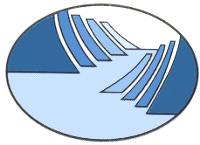 